盐市监字〔2019〕17号关于上报盐池县市场监督管理局2018年政府信息公开工作的年度报告政府办：根据《盐池县政务公开办公室关于做好2018年政府信息公开工作年度报告编制发布的通知》(盐政公开办发〔2019〕1号)文件安排，现将我局政务公开工作情况报告如下：一、2018年政务公开工作情况（一）总体公开工作情况概述1. 加强领导，保障工作。我局先后印发了《盐池县市场监督管理局政务公开工作实施方案》《盐池县市场监督管理局2018年政务公开工作要点暨责任分工》等方案，成立了由主要领导任组长、分管领导任副组长的政务公开工作保密审查领导小组，形成了主要领导亲自抓，分管领导直接抓，专职人员具体抓的工作格局，为开展政府信息公开工作奠定了坚实的组织基础。领导小组下设在办公室，负责在县政府门户网等政务公开网上发布信息，同时做好本局政务公开信息的更新和维护工作，切实保障了全局政务公开工作的顺利进行。2.宣传学习，推进工作。一是多次召开全局会议，学习传达国家和区、市、县有关政务信息公开工作的文件精神，进一步明确贯彻落实政务公开工作的重要性和紧迫性，不折不扣地贯彻落实好政务公开工作，履行好国家赋予的管理和服务职能。二是加强宣传工作。通过局内电子屏、内外网站、微信客户端等方式滚动发布政务信息，加深百姓对市场监管工作的了解，增强职工信息公开意识、服务意识，为推进政务信息公开工作奠定基石。三是举办专题业务培训。为做好政务信息公开工作，我局举办了专题业务培训班，组织岗位负责人及专职工作人员参加，对需要发布的政务信息内容、信息公开属性、信息公开发布审批表的填写等方面进行讲解，让各业务工作口对政务信息公开涉及内容熟知于心、及时发布。四是举办政府“开放日”活动。邀请部分县人大代表、政协委员、群众代表、媒体记者等现场观摩了县市场监管局近年来商事制度改革取得的成果，以及简化办事流程、食品药品监管、食品快速检测、计量器具检测等方面的工作情况，主动接受各界对市场监管工作的监督，活动满意测评率100%。3.健全机制，落实工作。一是制定规章制度。制定了我局政务信息公开规定、公开督查制度及网络管理制度，明确了工作职责和责任追究办法，确保“五公开”工作机制全面落实。二是加大信息公开审查力度。严格按照政务公开办公室关于政务信息公开审批表的要求，落实好我局的信息公开审查工作，对于需要公开的信息由岗位工作人员起草、分管领导审签后，交由专职工作人员进行发布。三是抓好人员分工。印发了我局《2018年政务公开工作要点暨责任分工》的通知，明确了具体公开信息及落实部门，将工作层层落实，具体到各业务岗位，确保政务信息工作落到实处。（二）主动公开政府信息情况1. 按照信息公开规定的范围主动公开的信息。包括：1、机构名称、办事指南、办公地址、联系电话、工作职责，主要领导姓名、职务及工作分工，内部科室设置、基本职能及其人员分工、联系电话；2、工作报告，年度、半年、阶段性的工作总结；3、有关本局工作的法律、法规、规章和规范性文件；4、办证流程及所需手续；5、工作信息、工作动态； 6、财政预决算、“ 三公 ”经费使用情况； 7、其他便民服务项目。2. 2018年政府门户网站信息发布情况。一是2018年我局共在政府门户发布政务公开信息120条，向各类新闻媒体发布简讯312条，涵盖食品、药械、化妆品监督抽检，产品质量检验检测，市场监管常规工作检查、“双随机 一公开”工作情况，人大代表和政协提案办理情况，三公经费等多个方面。二是通过短信电话提醒、网上交流指导和实行督查通报等方式，推动我县年报信息公示工作的顺利开展，全县已年报企业2770户、个体工商户7946户、农民专业合作社465户。积极推进国家企业信用信息公示系统（宁夏）涉企信息归集公示工作，已公示信用信息5259条。三是在宁夏门户网站上公示我局执法办案信息93条，在本单位“两微一端”等平台上发布政务信息28条，便于群众监督，严格履行职责。（三）重点领域政府信息公开工作情况我局重点领域政府信息在政府门户网站上公开，公民、法人和其他组织可以通过上网查阅，也可以通过有关媒体获取相关信息。信息公开内容符合要求，实现了对机构职能、政策法规、工作动态、三公经费、财政预算、决算等方面的公开，对食品、药品、产品质量抽检信息、特种设备安全检查等关乎百姓切身利益的事项加大公开力度，发布食品、药品、医疗器械、化妆品、产品质量抽检信息40多条，全年做到100%公开。推进“互联网+政务服务”工作情况我局紧紧围绕“不见面，马上办”的审批模式精神，积极推进“互联网+政务服务”，建立适应互联网环境下的全程电子化登记管理模式，提升企业登记管理的规范化、信息化、智能化、便利化水平，提高行政审批效率，降低企业注册登记制度性成本，最大程度利企便民，全面释放商事制度改革红利。简化名称登记流程，全面推行名称登记无纸化制度，对网上申报的企业名称，不再要求企业另行提交《企业名称预先核准申请书》和相关证件纸质材料，降低企业办事成本，提升服务效能。截至目前，共有6户企业领取了电子营业执照。县人大代表建议、政协提案办理结果公开情况根据《关于印发2018年人大议案和政协委员提案任务分工》的通知(盐政办发﹝2018﹞22号)，我局主要承担政协盐池县十届二次会议第56号、60号、67号提案的办理，按照提案要求安排人员抓好工作落实，上报政协提案办理情况，并及时在政府门户网站公开，接受公众监督。政府信息依申请公开工作情况为规范政务信息公开工作，保障公民、法人和其他组织的知情权，我局制定了信息主动公开和依申请公开制度，明确了以下7条情形不予公开，分别为：1、确定为国家秘密和涉及国家安全的；2、涉及商业秘密或者企业以不公开为条件向本部门提供的；3、涉及公民个人稳私的或公开后可能对个人稳私权造成不当侵害的；4、公开后会影响社会正常秩序引起消极后果的；5、正在调查、讨论、处理过程中的，但法律、法规和本规定另有规定的除外；6、与执法有关，公开后可能直接影响案件查处或者危及个人生命安全的；7、法律、法规、规章规定不予公开的其他情形。全年没有产生依申请公开政府信息相关数据。公众平台载体建设情况我局主要有“国家企业信用信息公示系统（宁夏）”“两微一端”“宁夏信用信息共享平台”、盐池县政府门户网站、12315热线等政务信息与政务公开平台，专人管理与定期维护，发布信息由各岗位草拟、领导审批后交由网管进行发布，确保公众信息平台正常的运作。完善公开制度机制建设情况一是结合管理体系，建立程序化、规范化的管理运行机制，对依法保留的行政审批事项，简化办事程序，明确审批科室和审批人员应负的责任和义务。二是建立和完善了机关工作管理制度和主动公开、依申请公开、删减后公开、不公开等相关工作制度以及信息发布的审查程序，从工作程序到岗位责任，做出明确规定，规范了工作程序和依法行政行为，提高了工作效率。三是按照信息公开规定，对外实行业务公开化、程序化和制度化管理，凡应当公开的信息全部通过政府门户网向外公开，自觉接受上级和社会的广泛监督。存在问题与不足虽然我局在信息公开上做了一些工作，公开执行情况有了较大改善，但仍然存在不足之处，主要表现在：一是由于单位人手有限，工作任务重，信息公开不够及时；二是信息公开的形式有待进一步创新，内容有待进一步充实。三、2019年工作的初步计划安排一是牢固树立以公开促工作的理念。充分认识做好政府信息公开工作的重大意义，切实转变思想观念，增强工作主动性和自觉性，加强对干部职工政府信息公开工作知识的学习和培训，不断提高政府信息公开工作的质量和水平。二是着力提升政府信息公开工作实效。进一步深化群众关注的重点领域信息公开，明确各领域公开内容，修订完善主动公开目录，确保应公开尽公开。加大对重点工作、重要决策部署、重大改革措施的解读力度，及时关注舆情，回应社会关切。三是深入开展政府信息公开方法举措创新。进一步整合优化我局信息公开平台，围绕公众关切梳理、整合各类信息，建设相关专题，使群众获取信息更加便捷；加强对“互联网+”、微博、微信等新技术、新媒体的学习和应用，运用网络客户端、微博、微信主动及时向社会群众公开热点信息。盐池县市场监督管理局2019年1月29日  （此件公开发布）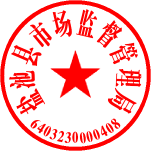 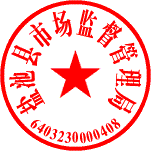 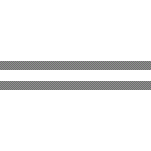 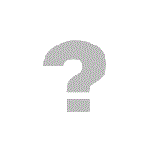 盐池县市场监督管理局办公室             2019年1月29日印发